Игра «Умные стаканчики»  Цель: развитие внимания, закрепление счёта в пределах 10Правила игры: Игра комплектуется двумя игровыми полями и двумя наборами стаканчиков, подразумевает 2 варианта игры:Лёгкий вариант игры: на первом игровом поле условные обозначения в виде точек в кружках, на которые нужно поставить стаканчик с правильной цифрой, соответствующей количеству точек на круге. Подсказкой служит цвет фона на котором написана цифра на стаканчике.Вариант с усложнением: условные обозначения на поле в виде различных предметов расположенных в кругах в определённом количестве. Надо найти соответствие цифры на стаканчике с предметами в кружках в нужном количестве. Цвет фона цифр здесь везде одинаков.Игра рассчитана на средний и старший школьный возраст. 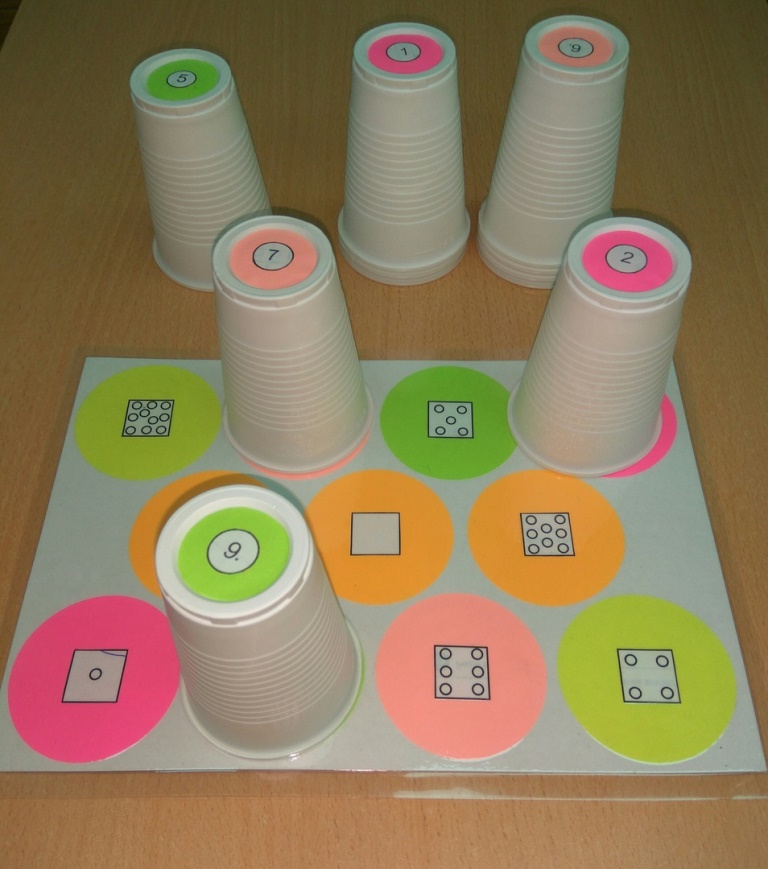 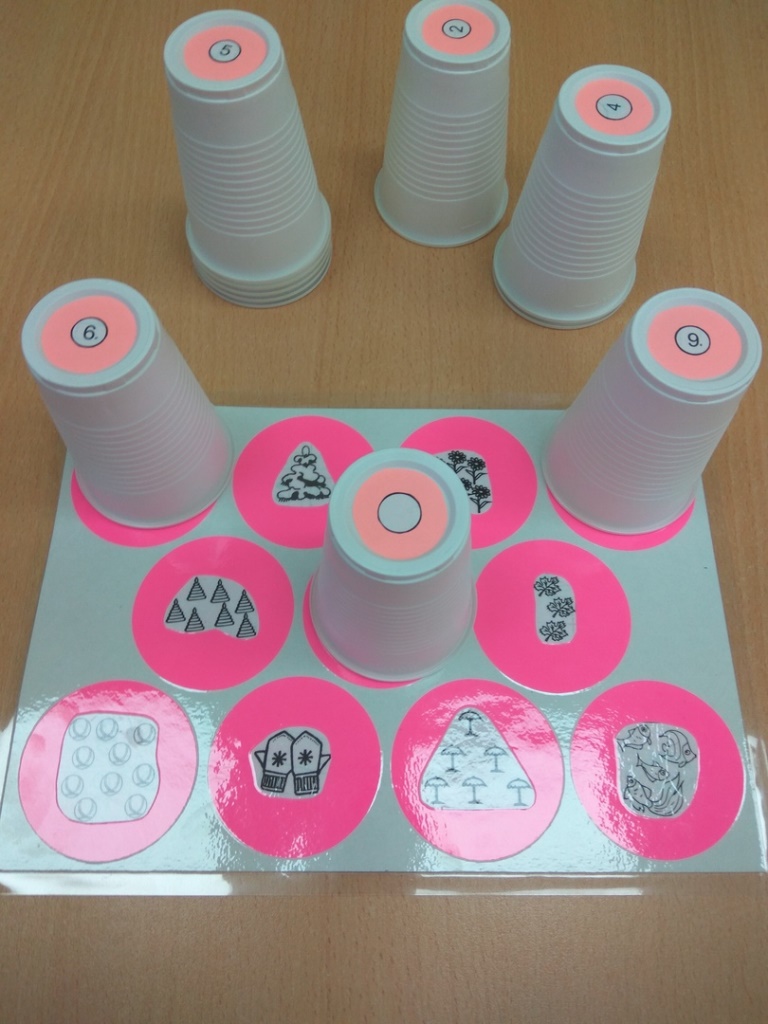 Воспитатель Касаткина Оксана Александровна